Krajobraz nadmorski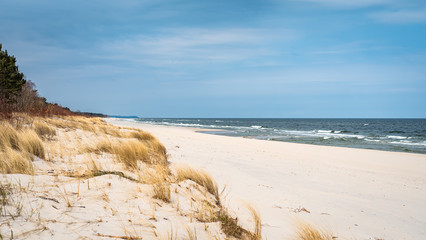 Piaszczysta plaża nad Morzem Bałtyckim.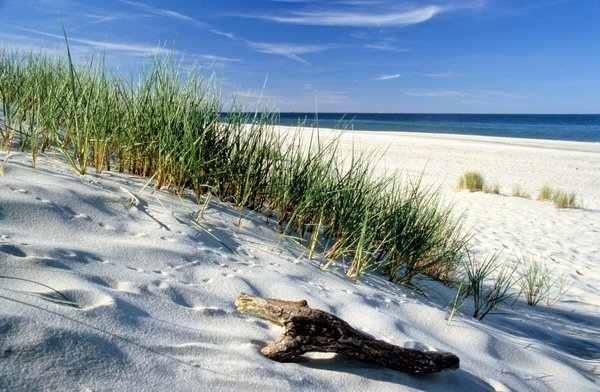 Wydma porośnięta trawą.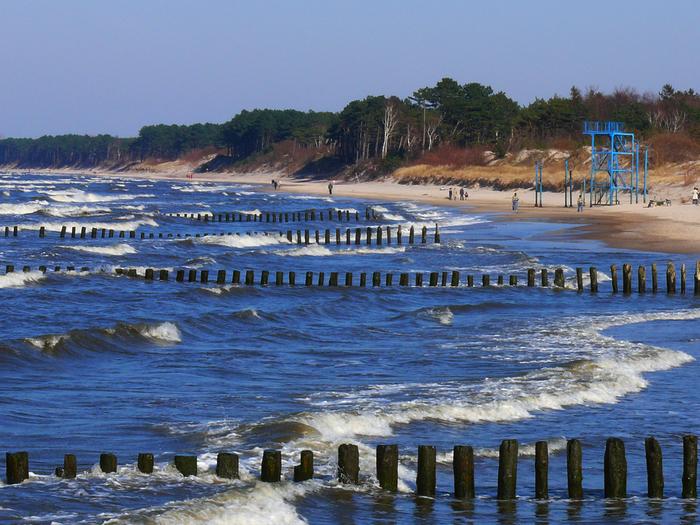 Falochrony – rzędy drewnianych pali wbitych w morze.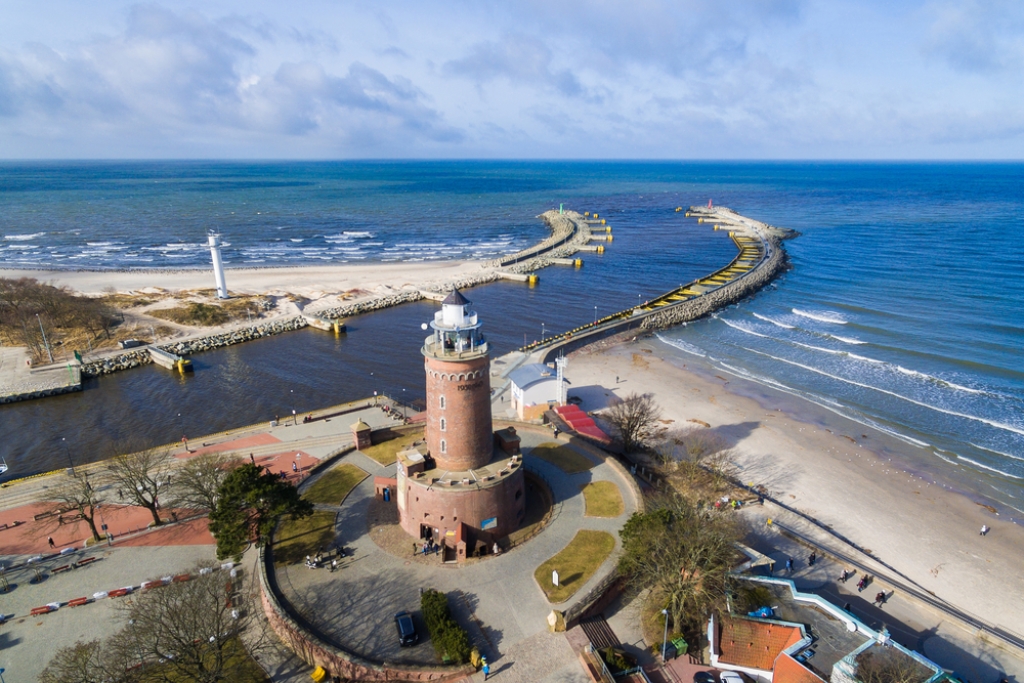 Latarnia morska.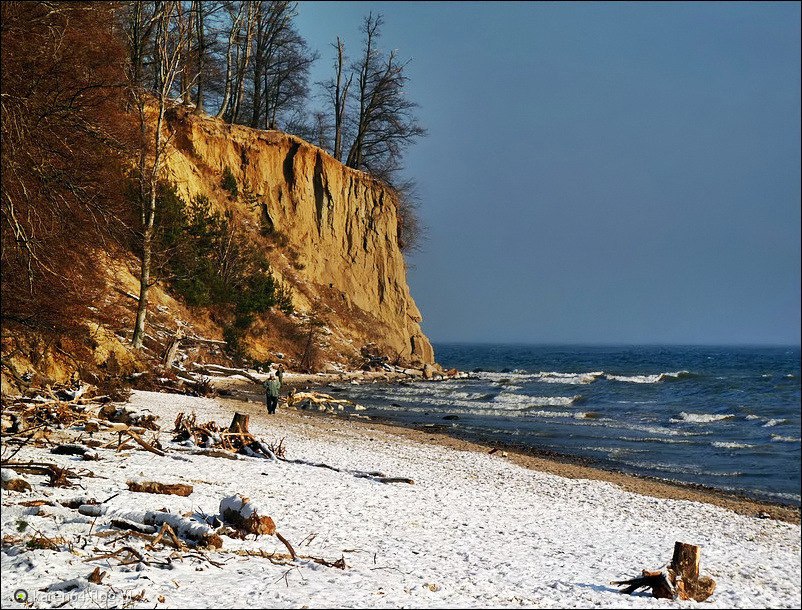 Wysokie wybrzeże morskie, zwane klifem.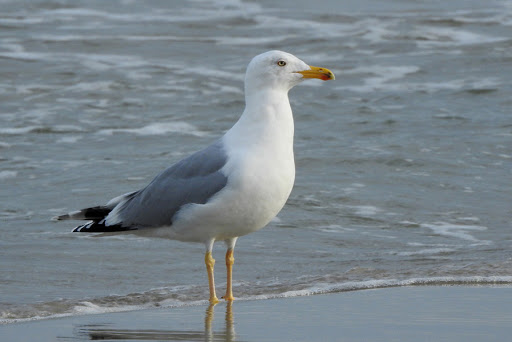 Mewa śmieszka na plaży.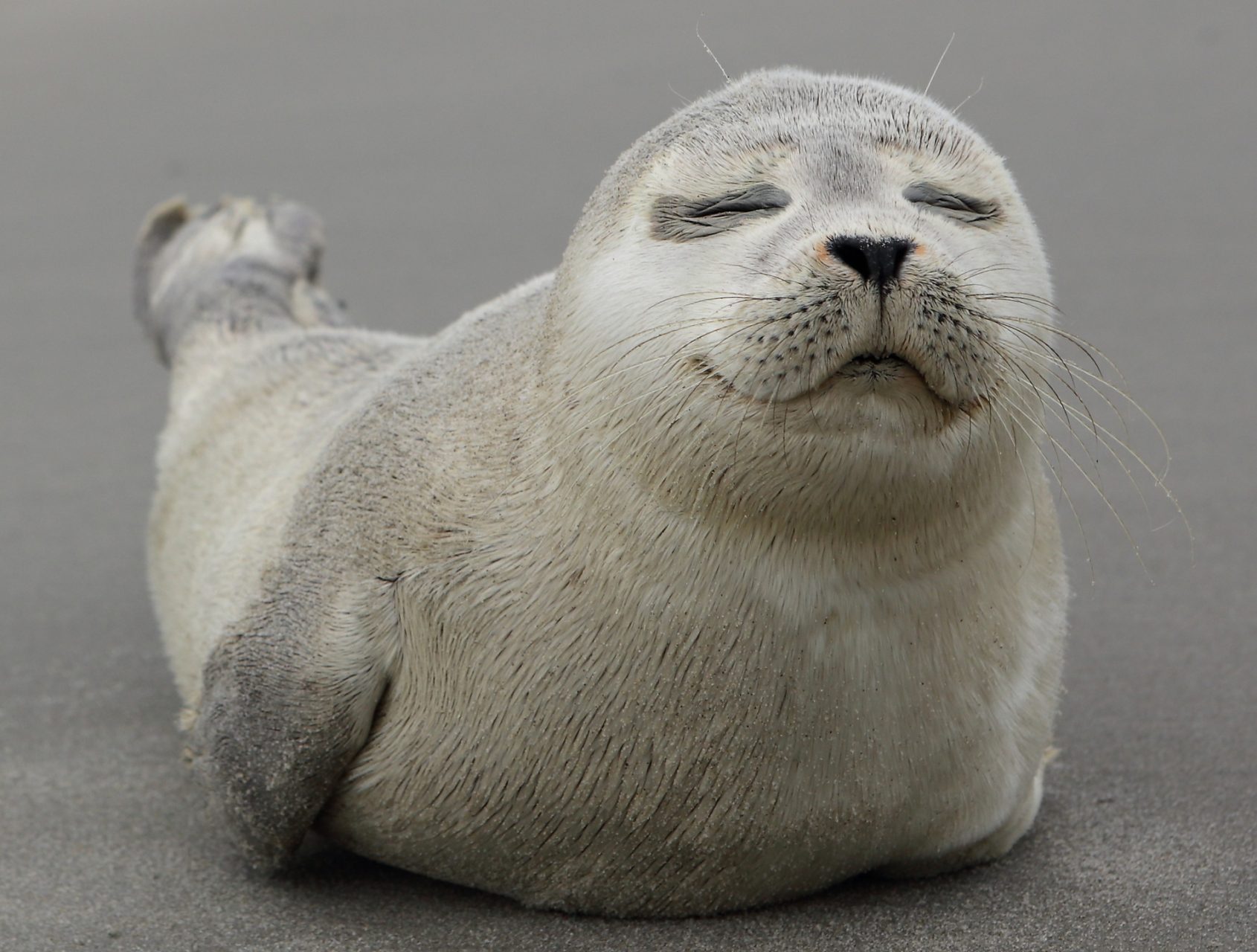 Foka szara – ssak mieszkający w Bałtyku.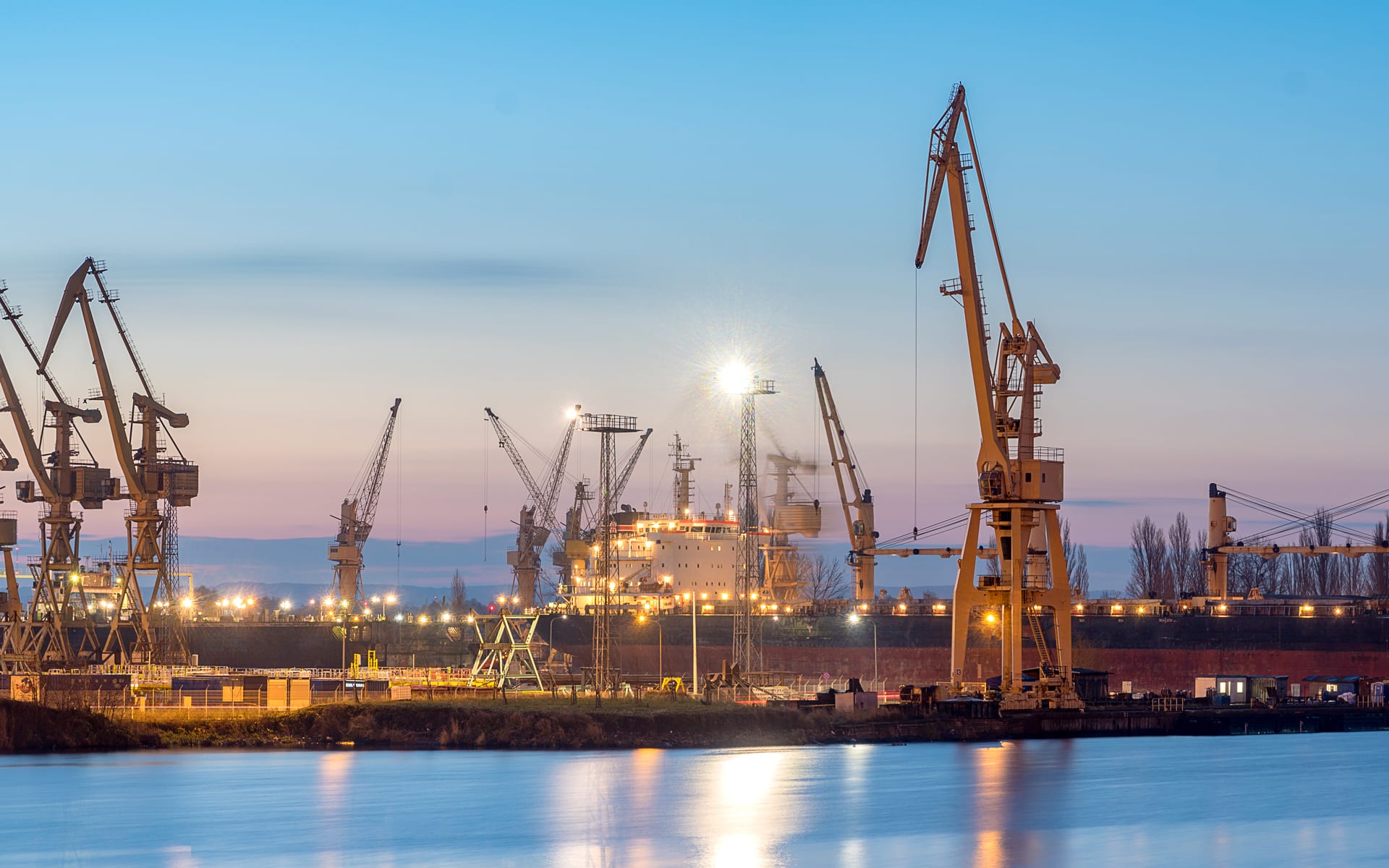 Stocznia.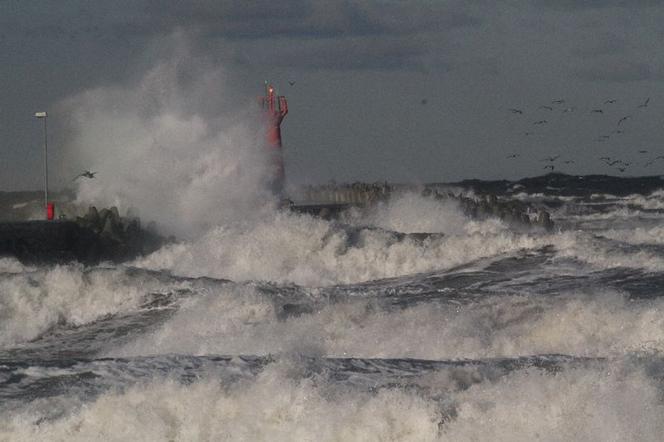 Sztorm na Morzu Bałtyckim.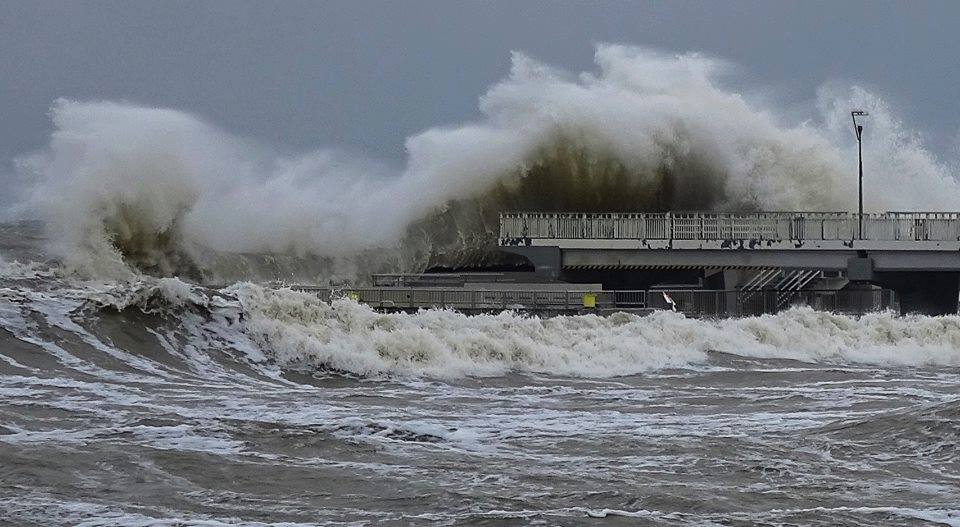 Sztorm nad Bałtykiem.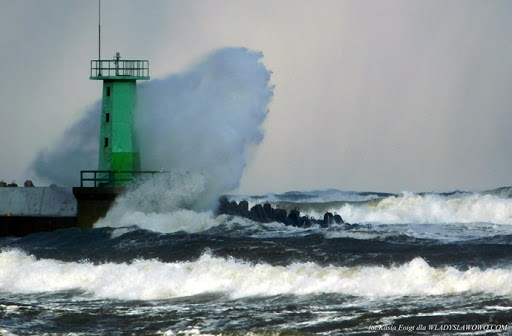 Fale uderzające w latarnię morską. 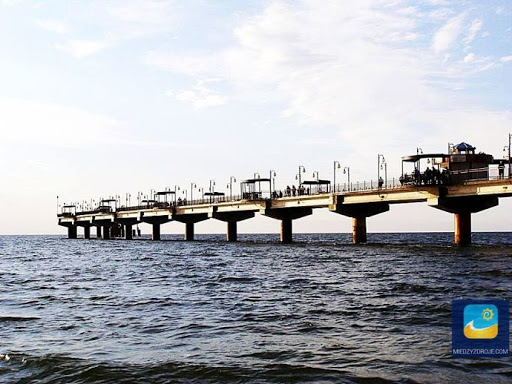 Molo w Międzyzdrojach.Krajobraz górski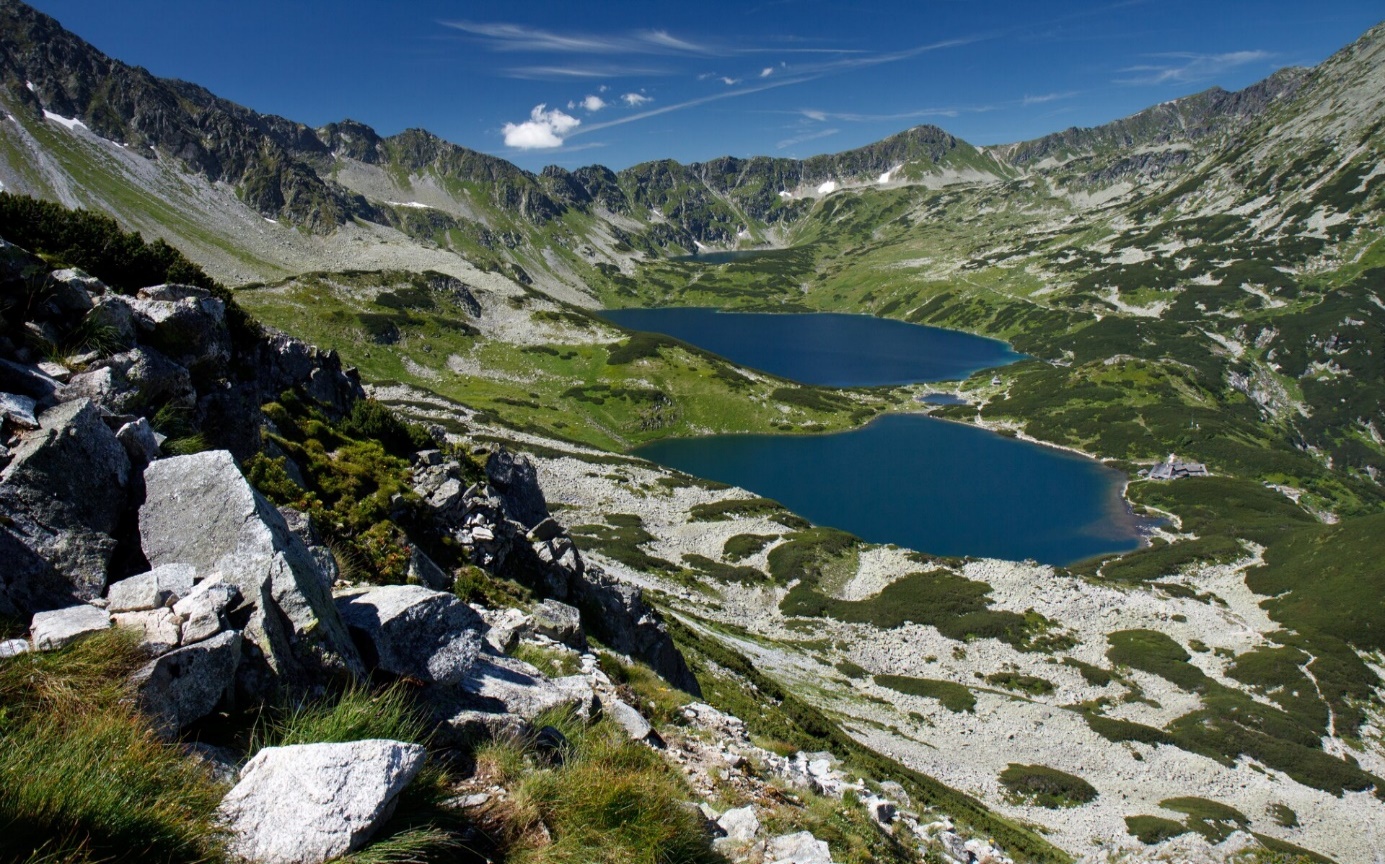 Jeziora górskie zwane stawami.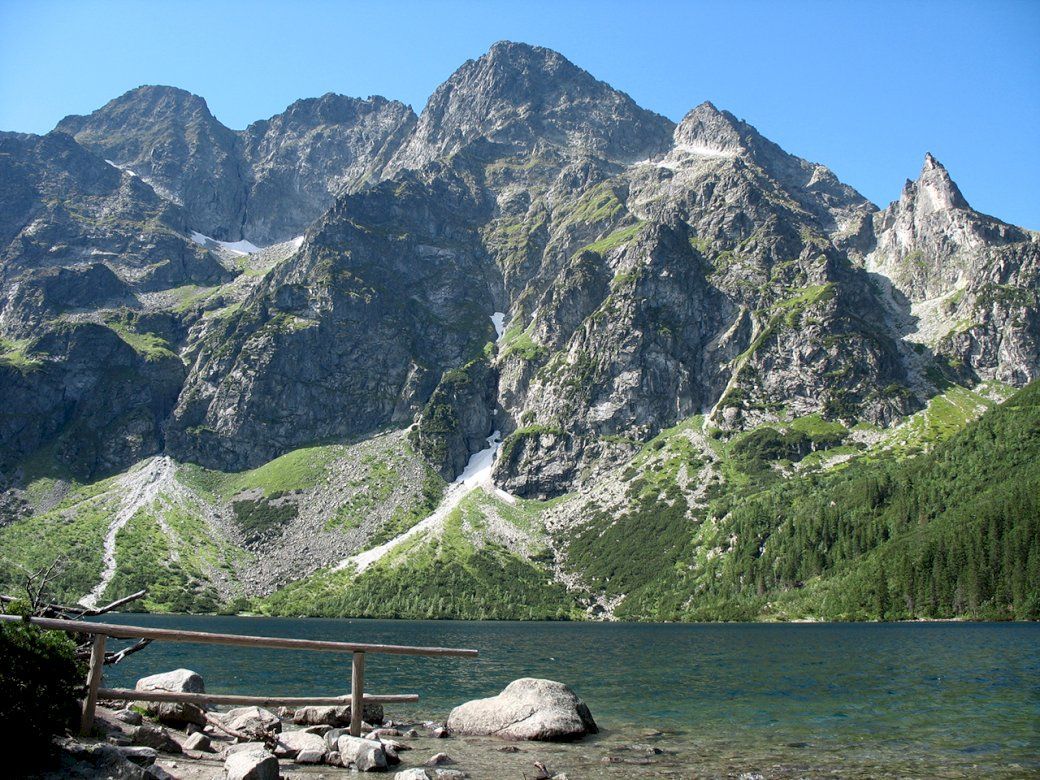 Krajobraz wysokich gór w Polsce.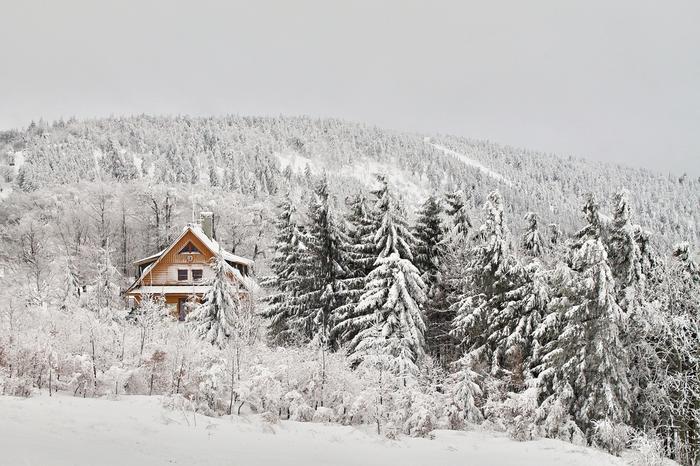 Góry zimą.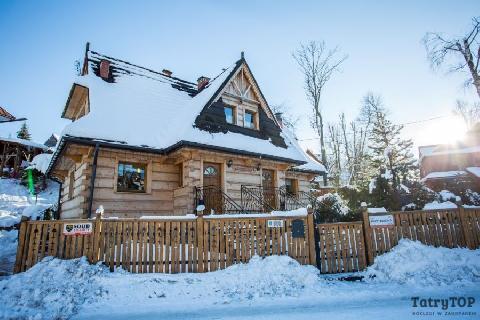 Typowy góralski dom.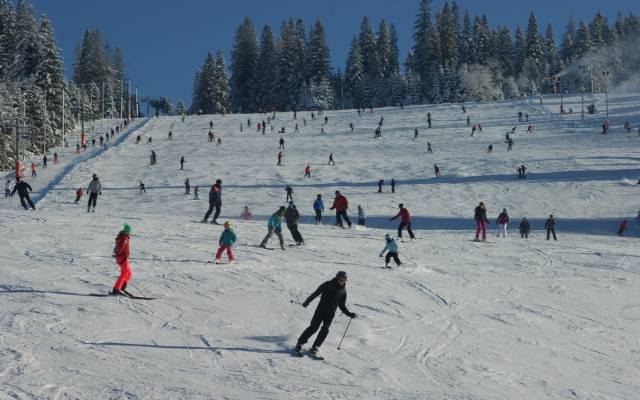 Stok narciarski w polskich górach.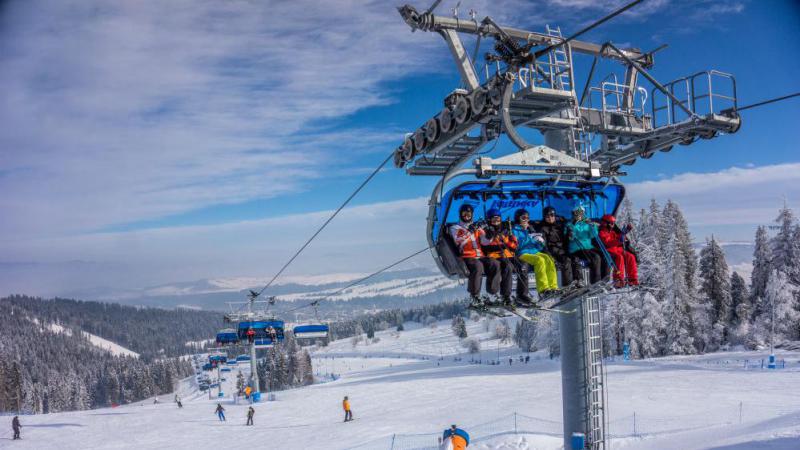 Wyciąg narciarski.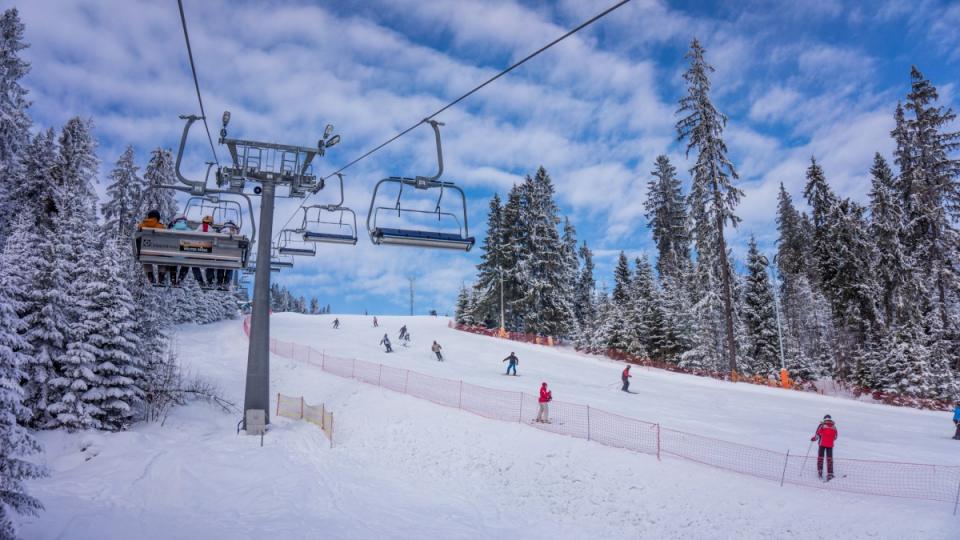 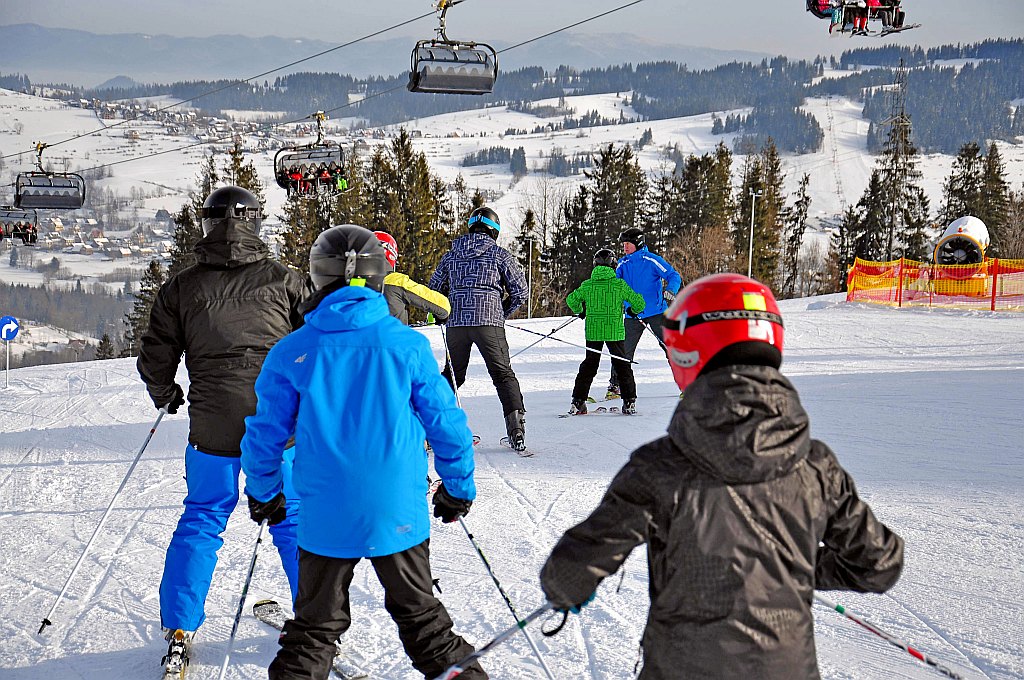 Nauka jazdy na nartach.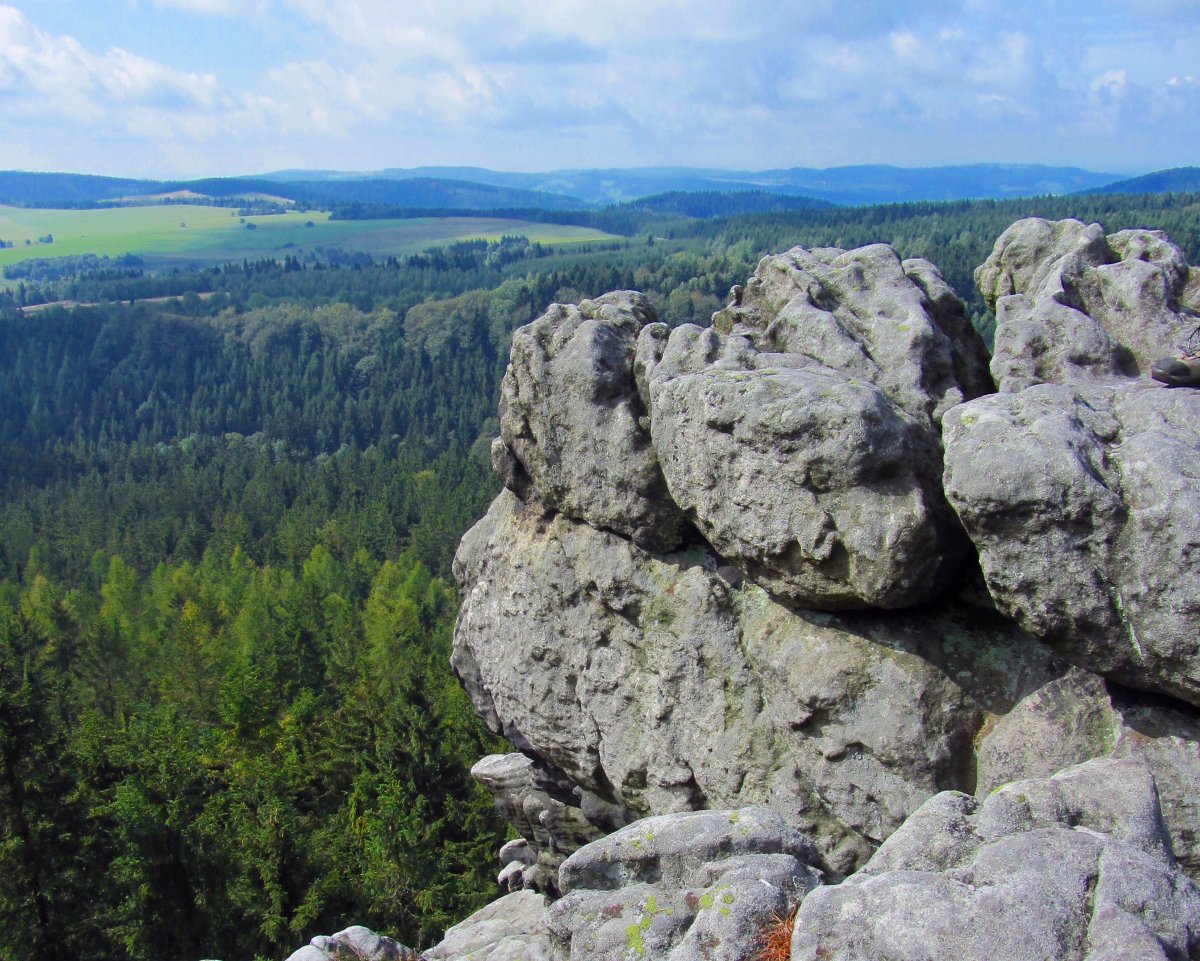 Krajobraz Gór Stołowych.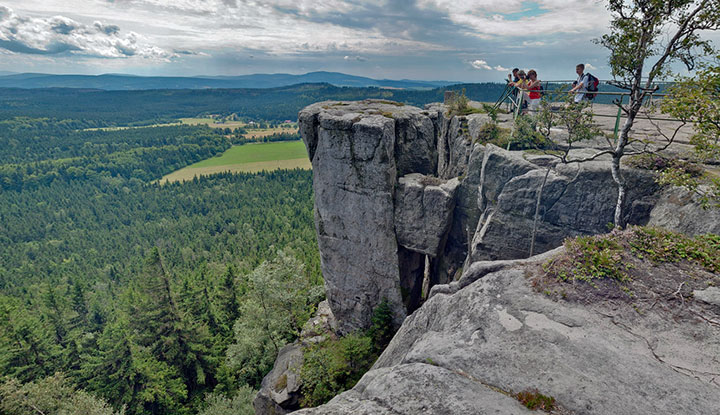 Punkt widokowy w Górach Stołowych.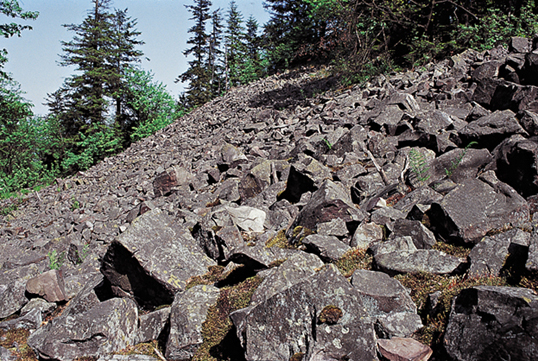 Gołoborza w Górach Świętokrzyskich.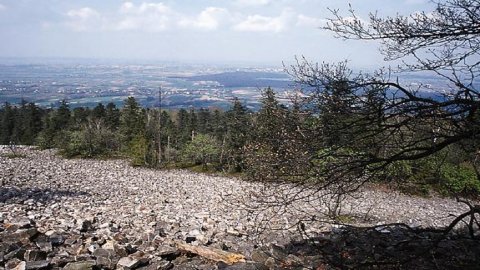 Gołoborza, czyli rumowiska skalne. 